Services this Holy WeekMonday 19.00 Healing Eucharist
Tuesday 12.15 Holy Eucharist Wednesday 19.00 Stations of the Cross and Holy Eucharist

Maundy Thursday Eucharist of the Last Supper 19.30
Good Friday 11.00 Family Walk in Astley Park 13.30 The Liturgy of the Day in St. Peter's
Holy Saturday The Easter Vigil 19.30 in St. Laurence's, followed by champagne, Easter biscuits and fireworks!
(no 17.00 service on Easter Eve)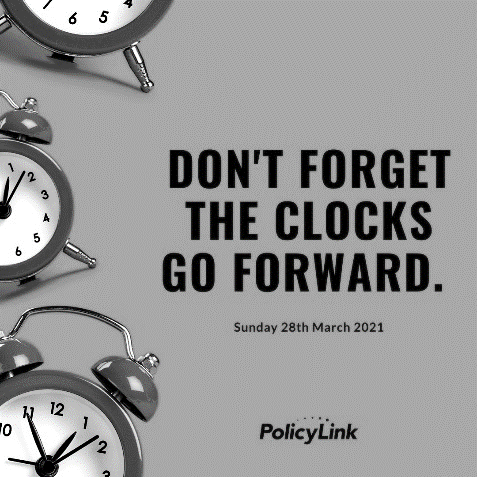 Easter Day Services

09.00 All Age Eucharist followed by Easter Egg Hunt


11.00 Procession and Choral Eucharist followed by a glass of fizzChorley St. Laurence - Prayers and Notices 
23/24 March 2024  – Palm SundayChorley St. Laurence - Prayers and Notices 
23/24 March 2024  – Palm Sunday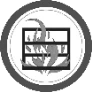 Please remember in your prayers:Please remember in your prayers:Please remember in your prayers:Our church community:23rd – Shop Team, 24th – Art Exhibitions Team, 25th – Christians Against Poverty (CAP), 26th – Alpha and study courses, 27th – Bell ringing team, 28th – Friends of St. Laurence’s, 29th – Ministry of Welcome and refreshment providers23rd – Shop Team, 24th – Art Exhibitions Team, 25th – Christians Against Poverty (CAP), 26th – Alpha and study courses, 27th – Bell ringing team, 28th – Friends of St. Laurence’s, 29th – Ministry of Welcome and refreshment providersParish Streets:Balmoral Road, Balniel Close, Banastre, Bank Street and Belvedere DriveBalmoral Road, Balniel Close, Banastre, Bank Street and Belvedere DriveIn Chorley:We pray for Mind and those who work in the field of mental healthWe pray for Mind and those who work in the field of mental healthSchools:	We pray for our local schools and this week especially for Parklands High SchoolWe pray for our local schools and this week especially for Parklands High SchoolFor The Sick:Janet Reed,  Bex Marks, David Thistlethwaite, Dorothy Hatton, Katherine Glover, Elizabeth Hamer, Dorothy Speight, Betty Huggett, Matilda and MelJanet Reed,  Bex Marks, David Thistlethwaite, Dorothy Hatton, Katherine Glover, Elizabeth Hamer, Dorothy Speight, Betty Huggett, Matilda and MelRIP:Fr Michael RileyFr Michael RileyThose whose anniversaries 
of death occur at this time:Kate Anne Sydenham, Joan Staziker, Douglas Hayden Garstang, Harold Hart, Ethel Dickinson, Marion Farnell, Elsie Berry and Edith HardyKate Anne Sydenham, Joan Staziker, Douglas Hayden Garstang, Harold Hart, Ethel Dickinson, Marion Farnell, Elsie Berry and Edith HardyIf you have any specific requests for prayer, please contact Cornelius (email: cornelius@stlaurencechorley.co.uk / phone: 07952 838727) and these will be passed on to our Healing Prayer Group. Confidence is assured.If you have any specific requests for prayer, please contact Cornelius (email: cornelius@stlaurencechorley.co.uk / phone: 07952 838727) and these will be passed on to our Healing Prayer Group. Confidence is assured.If you have any specific requests for prayer, please contact Cornelius (email: cornelius@stlaurencechorley.co.uk / phone: 07952 838727) and these will be passed on to our Healing Prayer Group. Confidence is assured.Service Times Saturday 17.00 and Sunday 09.00 All Age Eucharist  Sunday 11.00 Holy EucharistWeekday Eucharists: Mondays at 18.15 (except bank holidays when the service is at 10.30)
Tuesdays, Thursdays & Fridays at 12.15  Healing Eucharist – First Thursday of each month at 18.15 Special Prayer: True and humble King, hailed by the crowd as Messiah: grant us the faith to know you and love you, that we may be found beside you on the way of the cross, which is the path of glory. Special Prayer: True and humble King, hailed by the crowd as Messiah: grant us the faith to know you and love you, that we may be found beside you on the way of the cross, which is the path of glory. Readings: Philippians 2.5-11, Mark 14.1 - end of 15Readings: Philippians 2.5-11, Mark 14.1 - end of 15NoticesXART EXHIBITION AND GIFT SHOP are open Tuesday-Friday 11.00 – 14.00 in church. 
TASTE CAFÉ During Lent, the Taste café will be closed on Wednesdays, but open on Tuesdays, Thursdays and Fridays from 11.00-14.00. 
OFF DUTY Fr Neil’s rest day will be Tuesday 26th March this week.
HOLY WEEK SERVICES (please see overleaf)
A BIG THANK YOU To all the brave volunteers who abseiled down the church tower last Saturday, 9th March, to raise money for our Raise The Roof appeal. Thank you to all the volunteers who helped to run the morning, and for everyone who has already donated. Donations would still be appreciated and can be made here: Raise The Roof is fundraising for ST LAURENCE CHORLEY PCC (justgiving.com)  
PALM SUNDAY WEEKEND This Saturday (23rd March) there will be an All Age Outdoor Eucharist at 5pm, when we welcome the friendly donkey! Please dress for the weather and a bring a camping chair/picnic blanket.
EASTER FLOWERS If anyone would like a pedestal in memory of a loved one or to mark a special occasion please put a note of what is to be written on the card and the money in an envelope marked ‘Easter Flowers’, and speak to Pat Roberts, Kath Barton or Anne Watts, or leave it in the donation plate at the back of Church.  Pedestals cost a minimum of £30 each. Thank you. 
THE BIG C CAFÉ Meets this Wednesday, 27th March, 1.30pm – 3.30pm for anyone living with cancer. 
FOOD DONATIONS If you’re able to donate to the emergency food parcels, jam would be particularly appreciated, as well as tinned vegetables and squash. Thank you.  
BIBLE BOOK CLUB There will be no Bible Book Club during March as it will be Holy Week.   
LIGHT CLASSICS Our next Light Classics concert takes place this Sunday, 24th March at 3pm, with music for Holy Week. The shop and art exhibition will be open 2-3pm, and cream teas will be available from 2.15pm. There is no charge for the concert, but donating £5 to church funds would be appreciated. 
ELECTORAL ROLL We will be revising our Electoral Roll from 28th March to 7th April. If you are over 16 and live in the parish, or live outside the parish but have regularly attended church for at least the last 6 months, you can join the electoral roll. To join, please fill in the Electoral Roll form: Application_for_Enrolment_Electoral_Roll.pdf (mcusercontent.com) and email it to office@stlaurencechorley.co.uk or drop it off at the Parish Office by Sunday 7th April. 